Смолина Наталья Михайловна, Арефинская СОШ Выполнил:Смолина  Н.М. МБОУ Арефинская СОШ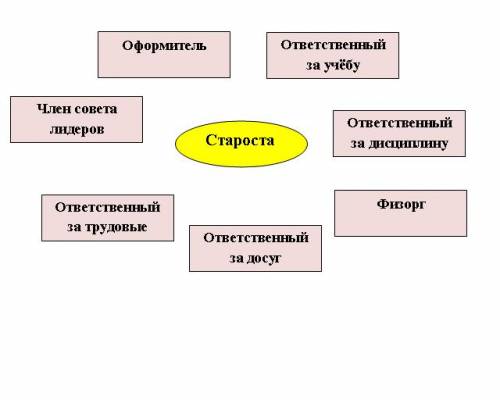 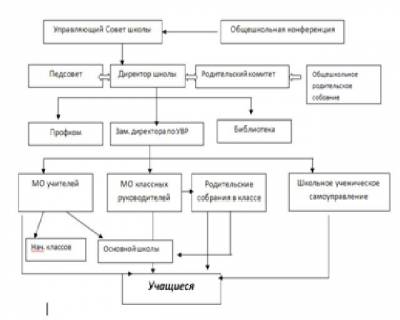 